T-VER-METH-EE-09ระเบียบวิธีการลดก๊าซเรือนกระจกภาคสมัครใจสำหรับการปรับปรุงประสิทธิภาพพลังงานของโรงไฟฟ้าโดยการปรับปรุงกังหัน(Energy Efficiency Improvement of a Power Plant through Retrofitting Turbines)ลักษณะและขอบเขตโครงการ (Scope of Project)เป็นโครงการที่มีกิจกรรมการปรับปรุง ดัดแปลง หรือฟื้นฟูสภาพ (Retrofit) กังหันของโรงไฟฟ้าให้มีสมรรถนะให้สูงขึ้น (Upgrade Performance) เช่น การใช้ใบพัดที่มีเทคโนโลยีขั้นสูง (Advanced Technology Blades) เป็นต้น ที่มีผลโดยตรงต่อการเพิ่มประสิทธิภาพพลังงานและการลดก๊าซเรือนกระจกขอบเขตของโครงการ ครอบคลุมพื้นที่ของระบบผลิตพลังงานไฟฟ้า ดังนี้กังหันไอน้ำ (Steam Turbine) ครอบคลุมกังหันที่มีการปรับปรุงและเชื่อมต่อโดยตรงกับเจนเนอเรเตอร์ (Electric Generator), หม้อน้ำ (Boiler) และคอนเดนเซอร์ (Condenser)กังหันก๊าซ (Gas Turbine) ครอบคลุมกังหันที่มีการปรับปรุงและเชื่อมต่อโดยตรงกับเจนเนอเรเตอร์ (Electric Generator), คอมเพรสเซอร์ (Compressor), และเครื่องเผาไหม้ (Combustor) ข้อมูลกรณีฐาน (Baseline Scenario)การคำนวณปริมาณการปล่อยก๊าซเรือนกระจกของกรณีฐานจากปรับปรุงกังหันของโรงไฟฟ้า ให้พิจารณาจากปริมาณพลังงานไฟฟ้าที่ผลิตได้จากโครงการ แบ่งออกได้เป็น 3 กรณี ดังรูปที่ 1 โดยมีรายละเอียด ดังนี้กรณีที่ 1   ปริมาณพลังงานไฟฟ้าที่ผลิตได้จากโครงการ (EGPJ, y) มากกว่าปริมาณพลังงานไฟฟ้าที่ผลิตได้สูงสุด ก่อนการดำเนินโครงการ (EGBL, Max) กรณีที่ 2   ปริมาณพลังงานไฟฟ้าที่ผลิตได้จากโครงการ (EGPJ, y) มากกว่าปริมาณไฟฟ้าที่ผลิตได้เฉลี่ย ก่อนการดำเนินโครงการ (EGBL, Avg) แต่น้อยกว่าปริมาณพลังงานไฟฟ้าที่ผลิตได้สูงสุด ก่อนการดำเนินโครงการ (EGBL, Max)  กรณีที่ 3   ปริมาณพลังงานไฟฟ้าที่ผลิตได้จากโครงการ (EGPJ, y) น้อยกว่าหรือเท่ากับปริมาณไฟฟ้าที่ผลิตได้เฉลี่ย ก่อนการดำเนินโครงการ (EGBL, Avg)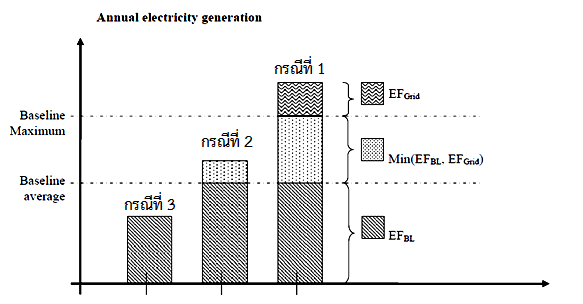 รูปที่ 1     การคำนวณการปล่อยก๊าซเรือนกระจกของกรณีฐานกิจกรรมการปล่อยก๊าซเรือนกระจกที่นำมาใช้ในการคำนวณการคำนวณการปล่อยก๊าซเรือนกระจกจากกรณีฐาน (Baseline Emission)การคำนวณการปล่อยก๊าซเรือนกระจกจากการดำเนินโครงการ (Project Emission)การคำนวณการปล่อยก๊าซเรือนกระจกนอกขอบเขตโครงการ (Leakage Emission)การคำนวณการลดการปล่อยก๊าซเรือนกระจก (Emission Reduction)8.  	การติดตามผลการดำเนินโครงการ (Monitoring Plan)ข้อมูลและพารามิเตอร์ที่ต้องมีการติดตามผลรวมถึงวิธีการตรวจวัด และการประเมิน ตามข้อกำหนดของ อบก.8.1 พารามิเตอร์ที่ไม่ต้องติดตามผล8.2  พารามิเตอร์ที่ต้องติดตามผลเอกสารอ้างอิงCDM MethodologyAM0062 Version 02 Energy efficiency improvements of a power plant through retrofitting turbines.ชื่อระเบียบวิธีการ (Methodology)การปรับปรุงประสิทธิภาพพลังงานของโรงไฟฟ้าโดยการปรับปรุงกังหัน(Energy Efficiency Improvement of a Power Plant through Retrofitting Turbines)ประเภทโครงการ (Project Type)โครงการเพิ่มประสิทธิภาพพลังงาน (Energy Efficiency)ลักษณะโครงการ(Project Outline)เป็นโครงการที่มีวัตถุประสงค์ในการเพิ่มประสิทธิภาพพลังงานของโรงไฟฟ้า โดยการปรับปรุงอุปกรณ์หลักของระบบ คือ กังหัน (Turbine)ลักษณะของกิจกรรมโครงการที่เข้าข่าย(Applicability)เป็นโครงการที่มีกิจกรรมการปรับปรุง ดัดแปลง หรือฟื้นฟูสภาพ (Retrofit) กังหันของโรงไฟฟ้าให้มีประสิทธิภาพพลังงานสูงขึ้นเงื่อนไขของกิจกรรมโครงการ(Project Conditions)เป็นโรงไฟฟ้าที่ใช้เชื้อเพลิงฟอสซิล (Fossil Fuel Fired Power Plants)มีการปรับปรุง ดัดแปลง หรือฟื้นฟูสภาพ (Retrofit) กังหันของโรงไฟฟ้าให้มีประสิทธิภาพพลังงานสูงขึ้น โดยไม่เป็นกิจกรรมการบำรุงรักษาที่ดำเนินการปกติ (Regular Maintenance)หมายเหตุระเบียบวิธีการฯ นี้ ไม่ครอบคลุมการปรับเปลี่ยนประเภทของเชื้อเพลิง (Fuel Switch) โรงไฟฟ้าโคเจนเนอเรชั่น (Cogeneration Power Plants)รายละเอียดระเบียบวิธีการลดก๊าซเรือนกระจกภาคสมัครใจ สำหรับการปรับปรุงประสิทธิภาพพลังงานของโรงไฟฟ้าโดยการปรับปรุงกังหันการปล่อยก๊าซเรือนกระจกแหล่งกำเนิดก๊าซเรือนกระจกชนิดของ
ก๊าซเรือนกระจกรายละเอียดของกิจกรรมที่มีการปล่อยก๊าซเรือนกระจกกรณีฐานการผลิตพลังงานไฟฟ้าของระบบสายส่งCO2การผลิตพลังงานไฟฟ้าจากการเผาไหม้เชื้อเพลิงฟอสซิลกรณีฐานการผลิตพลังงานไฟฟ้าของหน่วยผลิตไฟฟ้าCO2การผลิตพลังงานไฟฟ้าจากการเผาไหม้เชื้อเพลิงฟอสซิลการดำเนินโครงการการผลิตพลังงานไฟฟ้าของหน่วยผลิตไฟฟ้าCO2การผลิตพลังงานไฟฟ้าจากการเผาไหม้เชื้อเพลิงฟอสซิลนอกขอบเขตโครงการไม่เกี่ยวข้อง--การปล่อยก๊าซเรือนกระจกจากกรณีฐานพิจารณาเฉพาะการปล่อยก๊าซคาร์บอนไดออกไซด์ (CO2) จากการผลิตพลังงานไฟฟ้าที่เกิดจากการเผาไหม้เชื้อเพลิงฟอสซิล โดยคิดจากปริมาณพลังงานไฟฟ้าที่ผลิตได้จากโครงการ (EGPJ,y) ที่สามารถแทนที่การผลิตพลังงานไฟฟ้าก่อนที่จะมีการดำเนินโครงการ4.1  การคำนวณการปล่อยก๊าซเรือนกระจกจากกรณีฐาน (ดังรูปที่ 1) ดังนี้ กรณีที่ 1  ปริมาณพลังงานไฟฟ้าที่ผลิตได้จากโครงการ (EGPJ,y) มากกว่าปริมาณพลังงานไฟฟ้าที่ผลิตได้สูงสุด ก่อนการดำเนินโครงการ (EGBL, Max) การปล่อยก๊าซเรือนกระจกจากกรณีฐานสามารถคำนวณได้ ดังนี้BEy       =    (EGPJ,y × EFBL,y) + ((EGBL,Max– EGBL, Avg) × min(EFBL, y ; EFGrid,y)) + ((EGPJ, y– EGBL, Max) × EFGrid)กรณีที่ 2   ปริมาณพลังงานไฟฟ้าที่ผลิตได้จากโครงการ (EGPJ, y) มากกว่าปริมาณไฟฟ้าที่ผลิตได้เฉลี่ยก่อนการดำเนินโครงการ (EGBL, Avg) แต่น้อยกว่าปริมาณพลังงานไฟฟ้าที่ผลิตได้สูงสุดก่อนการดำเนินโครงการ (EGBL, Max)  การปล่อยก๊าซเรือนกระจกจากกรณีฐานสามารถคำนวณได้ ดังนี้BEy       =    (EGBL,Avg × EFBL,y) + ((EGPJ, y – EGBL, Avg) × min(EFBL, y ; EFGrid))กรณีที่ 3   ปริมาณพลังงานไฟฟ้าที่ผลิตได้จากโครงการ (EGPJ, y) น้อยกว่าหรือเท่ากับปริมาณไฟฟ้าที่ผลิตได้เฉลี่ย ก่อนการดำเนินโครงการ (EGBL, Avg) การปล่อยก๊าซเรือนกระจกจากกรณีฐานสามารถคำนวณได้ ดังนี้BEy       =    EGPJ, y × EFBL,yโดยที่4.2  การคำนวณปริมาณพลังงานไฟฟ้าที่ผลิตได้สูงสุด ก่อนการดำเนินโครงการ (EGBL, Max)EGBL, Max       =    CAPBL,Max × TBL, Maxโดยที่4.3  การคำนวณปริมาณพลังงานไฟฟ้าที่ผลิตได้เฉลี่ย ก่อนการดำเนินโครงการ (EGBL, Avg)โดยที่4.4  การคำนวณค่าการปล่อยก๊าซเรือนกระจกจากการเผาไหม้เชื้อเพลิงฟอสซิลของโรงไฟฟ้า (EFBL, y) แบ่งออกเป็น 2 กรณี ตามประเภทของกังหัน ดังนี้กรณีที่ 1   กังหันไอน้ำ (Steam Turbine)กรณีที่ 2   กังหันก๊าซ (Gas Turbine)โดยที่การปล่อยก๊าซเรือนกระจกจากการดำเนินโครงการ พิจารณาเฉพาะการปล่อยก๊าซคาร์บอนไดออกไซด์ (CO2) ในกรณีที่ระบบผลิตพลังงานไฟฟ้ามีการเผาไหม้เชื้อเพลิงฟอสซิล การปล่อยก๊าซเรือนกระจกจากการดำเนินโครงการ สามารถคำนวณได้ดังนี้โดยที่5.1  การปล่อยก๊าซเรือนกระจกจากการใช้เชื้อเพลิงฟอสซิลในการดำเนินโครงการโดยที่ไม่มีการดำเนินงานที่เกี่ยวข้องการลดการปล่อยก๊าซเรือนกระจกจากโครงการ สามารถคำนวณได้ ดังนี้โดยที่พารามิเตอร์EFGridหน่วยtCO2/MWhความหมายค่าการปล่อยก๊าซเรือนกระจกจากการผลิตพลังงานไฟฟ้า ตามที่ อบก. กำหนดแหล่งข้อมูลรายงานผลการศึกษาค่าการปล่อยก๊าซเรือนกระจกจากการผลิตพลังงานไฟฟ้าของประเทศไทยฉบับล่าสุด โดย อบก.พารามิเตอร์CAPBL, Maxหน่วยMWความหมายกำลังการผลิตสูงสุดของกังหัน ก่อนการดำเนินโครงการแหล่งข้อมูลทางเลือกที่ 1   ค่ากำลังการผลิตติดตั้งของกังหัน (Installed Capacity) จากผู้ผลิตทางเลือกที่ 2   ค่ากำลังการผลิตสูงสุดที่วัดได้ขณะทดสอบสมรรถนะของระบบ ภายใต้เงื่อนไขการทำงานที่เหมาะสมที่สุด (Optimal Conditions)พารามิเตอร์HMRxหน่วยhoursความหมายจำนวนชั่วโมงเฉลี่ยต่อปีที่กังหันหยุดดำเนินงาน ในปี x ก่อนการดำเนินโครงการ แหล่งข้อมูลรายงานการตรวจวัด โดยใช้ข้อมูลย้อนหลัง 3 ปีล่าสุด กรณีข้อมูลปีใดมีความผิดปกติให้ใช้ข้อมูลของปีถัดไปพารามิเตอร์EGTur,xหน่วยMWh/yearความหมายปริมาณพลังงานไฟฟ้าสุทธิที่ผลิตจากกังหัน ก่อนการดำเนินโครงการ ในปี xแหล่งข้อมูลรายงานการตรวจวัด โดยใช้ข้อมูลย้อนหลัง 3 ปีล่าสุด กรณีข้อมูลปีใดมีความผิดปกติให้ใช้ข้อมูลของปีถัดไปพารามิเตอร์EFCO2,iหน่วยkgCO2/TJความหมายค่าการปล่อยก๊าซเรือนกระจกจากการเผาไหม้เชื้อเพลิงฟอสซิลประเภท i แหล่งข้อมูลตารางที่ 1.4 2006 IPCC Guidelines for National GHG Inventoriesพารามิเตอร์NCVi,yหน่วยMJ/Unitความหมายค่าความร้อนสุทธิ (Net Calorific Value) ของพลังงานฟอสซิลประเภท i ในปี yแหล่งข้อมูลทางเลือกที่ 1      ค่าความร้อนสุทธิของเชื้อเพลิงฟอสซิลที่ระบุในใบแจ้งหนี้ (Invoice)                        จากผู้ผลิตเชื้อเพลิง (Fuel Supplier)ทางเลือกที่ 2      จากการตรวจวัดทางเลือกที่ 3      รายงานสถิติพลังงานของประเทศไทย กรมพัฒนาพลังงานทดแทนและอนุรักษ์พลังงาน กระทรวงพลังงานพารามิเตอร์EffBLหน่วย-ความหมายประสิทธิภาพทางพลังงานของกังหัน ก่อนการดำเนินโครงการแหล่งข้อมูลทางเลือกที่ 1   ค่าประสิทธิภาพทางพลังงานสูงสุดที่วัดได้ขณะทดสอบสมรรถนะของระบบ ภายใต้เงื่อนไขการทำงานที่เหมาะสมที่สุด (Optimal Conditions)ทางเลือกที่ 2   ใช้ค่า Default Value ดังนี้ที่มา:  CDM Methodology, AM0062 Version 02พารามิเตอร์EGPJ,yหน่วยMWh/yearความหมายปริมาณการผลิตพลังงานไฟฟ้าสุทธิจากการดำเนินโครงการ ในปี yแหล่งข้อมูลรายงานการตรวจวัดวิธีการติดตามผลตรวจวัดโดย kWh Meter และตรวจวัดต่อเนื่องตลอดช่วงของการติดตามผล โดยรายงานข้อมูลที่มีความละเอียดเป็นรายเดือนพารามิเตอร์HIPJ,yหน่วยTJความหมายปริมาณความร้อนที่ป้อนเข้าสู่กังหัน ในปี yแหล่งข้อมูลรายงานการตรวจวัดวิธีการติดตามผลตรวจวัดพารามิเตอร์ที่ใช้ในการคำนวณพลังงานความร้อน โดยใช้วิธีการตรวจวัดทางวิศวกรรม และตรวจวัดต่อเนื่องตลอดช่วงของการติดตามผล โดยรายงานข้อมูลที่มีความละเอียดเป็นรายเดือนพารามิเตอร์FCPJ,i,yหน่วยunit/year (unit: Mass or Volume)ความหมายปริมาณการใช้เชื้อเพลิงฟอสซิลประเภท i สำหรับการดำเนินโครงการ ในปี yแหล่งข้อมูลรายงานปริมาณการใช้เชื้อเพลิงฟอสซิลของโครงการวิธีการติดตามผลบันทึกหรือหลักฐานแสดงปริมาณการใช้เชื้อเพลิง โดยรายงานข้อมูลที่มีความละเอียดเป็นรายเดือนบันทึกการแก้ไข T-VER-METH-EE-09ฉบับที่แก้ไขครั้งที่วันที่บังคับใช้รายการแก้ไข01-28 กันยายน 2559